LEAMINGTON BIA Board Meeting AGENDA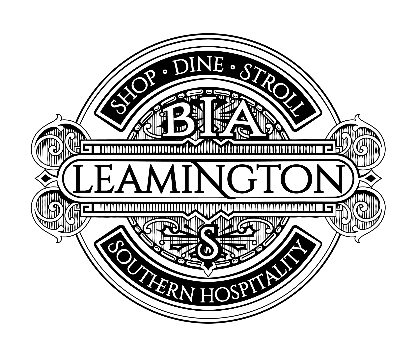 Thursday, July 26, 2018 8:30am-10amLeamington Arts Centre 72 Talbot St W, LeamingtonCALL TO ORDERADDITIONS OR AMENDMENTS TO THE AGENDA (2 mins)REVIEW & APPROVAL OF PREVIOUS MEETING MINUTES (2 mins)BIA MEMBER REQUEST RE: accessible parkingTREASURER’S REPORT (2 mins)REPORT FROM COUNCIL REPRESENTATION (5 mins)REPORT FROM LEAMINGTON CHAMBER (5 mins)UPTOWN SIDEWALK SALE (5 mins)PROMOTIONAL BUSINESS PHOTOS (5 mins)SECURITY CAMERA GRANT APPLICATION SUBMISSIONS (10 mins)UPLIFT GRANT (10 mins)UPTOWN ISSUES PRESENTATION BIA MEMBERSHIP REQUESTS/COMMENTS/CONCERNSNEW BUSINESSADJOURNMENT	*Next Board Meeting Date September 20, 2018